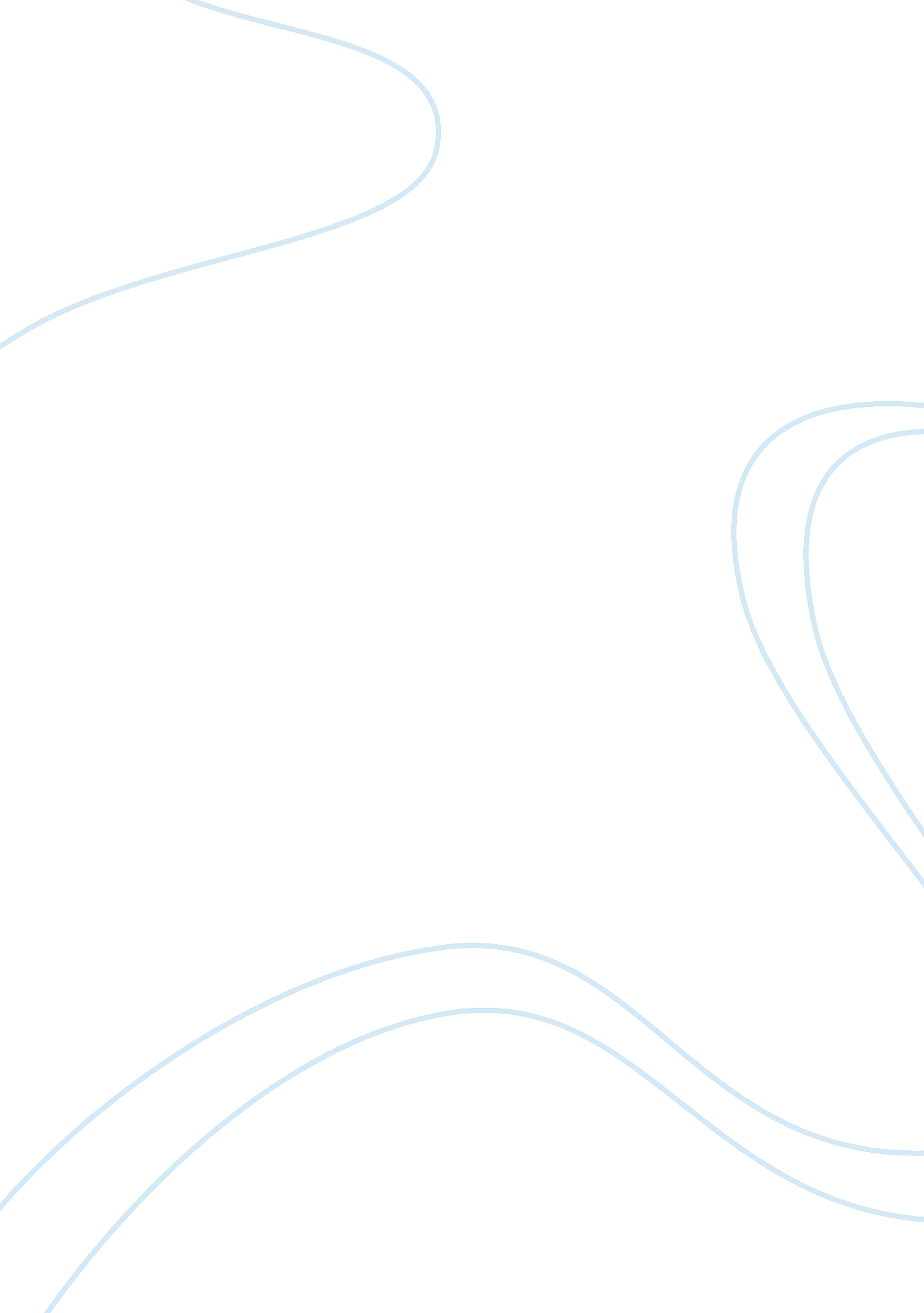 Program and culture architecture classDesign, Architecture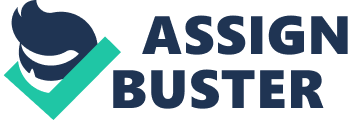 Question If you critically look at the nature of the communication theory, it is clear that its basic analogy relates in the same way as the theory of environmental determinism and the other theories about cause and effect. In the same way the communication process depends on the link between the five principles, the cultural perspective in the theory of environmental determinism also depends on the type of environment that surrounds. The way the society behaves is most likely influenced by the nature around it. In a nutshell, the two theories are all about the influence various principles affect other aspects in the chain of order. 
Communication theory can fit well in the architectural industry because of the industry is characterized by various personnel. Dainty, David and Michael (26) note that it will be difficult for people in any field to operate if they cannot find a commonly approved modus operandi to underline their work activities, communication is essential to the field of architecture. Much the same way, architectural field cannot be successful without effective communication. The dynamic patterns of involvement in the architectural field effectively present communication challenges. So, without effective communication, it would be very difficult any construction company to effective achieve its goals. 
Question 2 
My culture is a mixture of Indonesian indigenous, Hindu, Malay, Islamic and Buddhist elements. 
I have adopted this blend of various cultural elements because a range of cultural diversity characterizes this country, Indonesia. Depending on where you are born and bled, you might fiend yourself blending up with other groups of people with their own cultural perspectives. 
Therefore, I usually identify myself as a blend of different cultural elements because I grew up associating with other groups in school, sports, and other social places. 
Works Cited 
Dainty. A., David, M., &Michael, M. Communication in Construction Theory and Practice. 
2006. Viewed 15th June, 2015. 